ПРЕСС-РЕЛИЗ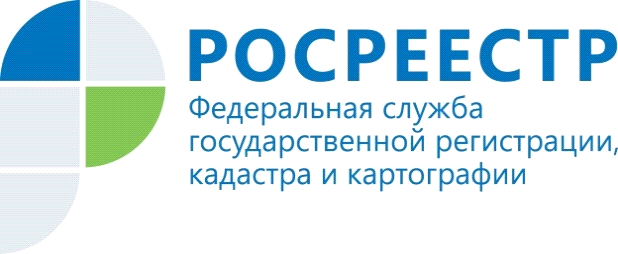 В Кадастровой палате состоялась лекция для кадастровых инженеров25 сентября 2018 года в филиале Кадастровой палаты по Иркутской области состоялась лекция для кадастровых инженеров по темам: «Изменения в законодательстве в сфере государственного кадастрового учета объектов недвижимости и ведения реестра границ» и «Типичные ошибки, допускаемые инженерами при подготовке Технических/Межевых планов, Актов обследования».В рамках лекции были освещены изменения  некоторых положений Федерального закона  «О государственной регистрации недвижимости», Градостроительного  и Земельного кодексов. А именно,  были затронуты вопросы, касающиеся порядка размещения линейных объектов на земельных участках на условиях сервитута, а также строительства и реконструкции объектов индивидуального жилищного строительства и садовых домов. Также,  лекторы довели до сведения кадастровых инженеров информацию о типовых ошибках, допускаемых при подготовке документов, необходимых для  кадастрового учета объектов недвижимости.В заключение лекции состоялся диалог в формате вопрос-ответ, в ходе которого все желающие смогли задать интересующие их вопросы.Главной задачей  проведения лекций  является снижение количества  ошибок, допускаемых при подготовке технических и межевых планов, актов обследования, карта (планов) объектов землеустройства, и соответственно уменьшение количества отказов и приостановлений.Вопросы по организации проведения лекций и консультационных семинаров, в том числе о стоимости участия можно задать по телефону: 8(3952) 28 97 77 или 8(3952) 20 83 67.Вы можете также оперативно получать самые свежие новости о деятельности Филиала и предоставляемых услугах в сфере  государственного кадастрового учета недвижимости и регистрации прав, проводимых реформах, внедрении современных процедур и передовых технологий, став участником официальной группы:ВКонтакте (https://vk.com/fkp38);Facebook (https://facebook.com/fkp38);Twitter (https://twitter.com/fkp_38);Одноклассники (https://ok.ru/group/54127735472313).По информации Кадастровой палаты по Иркутской области